Vorname Name Fürsprecher*in
Universität XY
Straße 123
PLZ Stadt 
Mobil: 0150 XXXXXXXVorname Name Empfänger*in
Straße 123
PLZ Stadt 
Mobil: 0170 XXXXXXX
Musterstadt, TT.MM.JJJJEmpfehlungsschreiben für XYSehr geehrte/r Herr/Frau XY,mit großer Freude schreibe ich diese Empfehlung für meine herausragende Studentin, Frau Anna Schmidt, die sich um einen Platz für ein Auslandssemester bewirbt.In meiner Funktion als Professor an der Universität Musterstadt habe ich Frau Schmidt während ihrer Bachelorarbeit betreut. Sie hat die Arbeit mit einer beeindruckenden Note bestanden, was ihre hervorragenden akademischen Fähigkeiten, Fleiß und Hingabe widerspiegeln.Ein bemerkenswerter Aspekt von Anna ist ihre außergewöhnliche schnelle Auffassungsgabe. Sie kann komplexe Konzepte schnell verstehen und effizient in ihre Arbeit integrieren. Ihre Arbeit ist stets gründlich und präzise, was ihre hohe Motivation und ihr Engagement für das Studium zeigt.Ich habe Frau Schmidt immer als sehr engagiert und fokussiert erlebt. Ihre positive Einstellung und ihr Wille, ständig Neues zu lernen, sind Eigenschaften, die sie zu einer hervorragenden Kandidatin für ein Auslandssemester an Ihrer Universität machen.Ich bin überzeugt, dass ein Auslandssemester für Frau Schmidt sowohl persönlich als auch akademisch sehr bereichernd sein wird und ich unterstütze ihre Bewerbung uneingeschränkt.Bitte zögern Sie nicht, mich zu kontaktieren, sollten Sie weitere Informationen benötigen.Mit freundlichen Grüßen,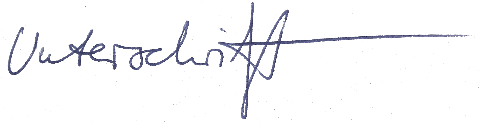 Prof. Dr. Thomas MüllerUniversität MusterstadtProbleme bei der Bewerbung? Wir helfen Ihnen: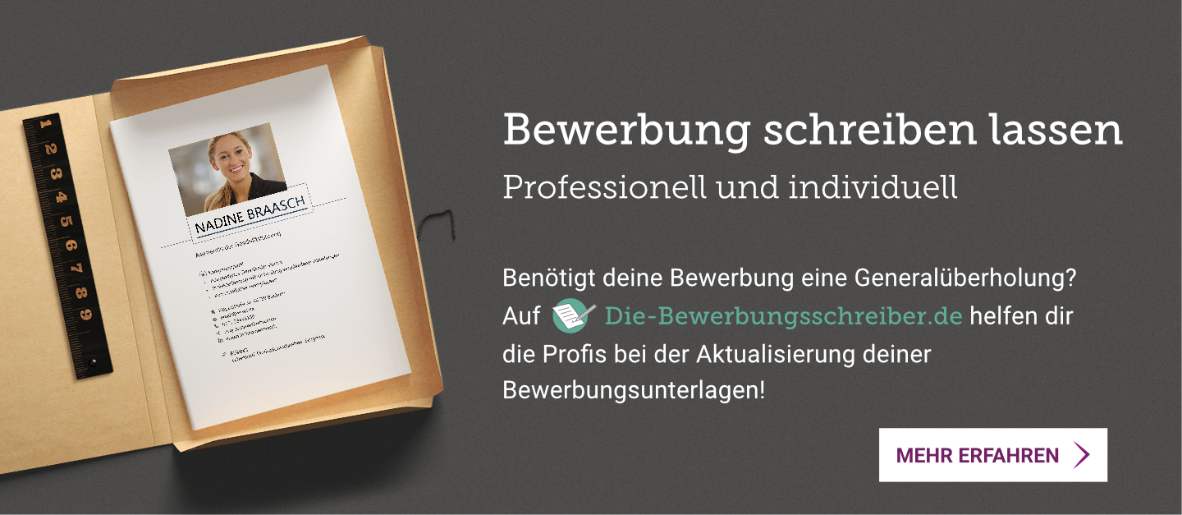 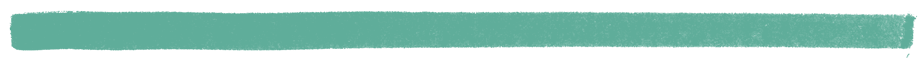 www.die-bewerbungsschreiber.de